疫情防控期间免费开放的校外在线资源1、实验空间——国家虚拟仿真实验教学项目共享平台国家虚拟仿真实验教学项目共享平台（实验空间）全天候开放，免费提供2000余门虚拟仿真实验课程资源，并提供在线实验教学职称和教学考核管理。平台链接：http://www.ilab-x.com/2、EduCoder在线实践教学平台EduCoder在线实践教学平台在疫情期间向全国高校师生免费开放在线课堂与课程建设功能，平台中的教学、实验、实训、毕设、科研等系列工具集、600+门课程资源、10000+实践教学案例同步免费开放。平台链接：https://www.educoder.net/服务详情：https://mp.weixin.qq.com/s/3UoHtBTu3ogwh7mv2pYoCQ3、江苏省高等学校虚拟仿真实验教学共享平台平台链接：http://jsxngx.seu.edu.cn/4、高等学校机械工程学科虚拟仿真实验教学共享平台免费开放时间：2月10号至7月20日该平台涵盖《画法几何与机械制图》、《机械设计》、《机械原理》等10 门课程61 项虚拟仿真实验资源，实验资源按照课程和实验项目两级目录分类管理。支持用户通过PC 浏览器在线使用，完成相关实验项目的练习与考核。平台主要包括学生、教师和管理员三类用户，学生可自主或经老师组织统一完成实验，老师用户账号与学生班级关联，便于管理和教学。平台链接：http://www.vrlab-mech.com/5、北京润尼尔公司疫情期间免费向全国高校开放虚拟仿真实验教学课程资源和实验教学管理平台，在线开放润尼尔自有或部分与高校合作开发的经高校授权同意开放的虚拟仿真实验课程资源，涵盖电子信息类、计算机类、自动化类、电气类、机械类、力学类、矿业类、土木类、建筑类、地质类、测绘类、食品科学与工程类、材料类、临床医学类、药学类、心理学类、文学类、体育类、艺术类等近20 个专业类40 多门实验课程300 多个实验项目并提供在线虚拟仿真实验教学管理平台及平台部署所需要的服务器和带宽、云渲染服务等。服务详情：https://mp.weixin.qq.com/s/t818g-KBnsynHRX1Z2dOiw6、成都泰盟虚拟仿真实验项目免费开放时间：2月10日至8月31日。成都泰盟虚拟仿真实验项目及众高校与成都泰盟合作研发的国家级、省级优质虚拟仿真项目共计500余项，包含了机能学，病原微生物学，形态学，分子生物学，临床医学，医学检验学，影像学，护理学，动物医学等多个学科。平台链接1：http://tmvmc.com/ 平台链接2：关注公众号：VMC虚拟仿真实验教学中心服务详情：https://mp.weixin.qq.com/s?__biz=MzAxNzI5NjcyOA==&mid=2650477521&idx=1&sn=a3d7b1ba503694850905499330100c24&scene=21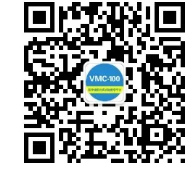 7、北京欧倍尔虚拟仿真学习平台疫情期间为信息技术等理工类专业教学提供课堂、实验和实训等全面在线支持与教学服务，提供大约1000 个仿真教学资源，涵盖分析仪器、化学化工、制药、食品、环境、轻工纺织、高分子材料、电气、生物、实验室安全等相关专业。主要开放如下软件1) 安全类软件：化工原理实验室安全3D仿真软件、化学实验室安全3D仿真软件、生物实验室安全防护虚拟仿真实验软件2) 化工原理类软件：精馏综合拓展3D仿真软件、液液萃取塔3D仿真软件、流化床干燥3D仿真软件、恒压过滤3D仿真软件3) 食品工程类软件：喷雾干燥3D仿真软件4) 分析仪器类软件：核磁共振波谱仪3D仿真软件、气相色谱仪3D仿真软件、红外吸收光谱仪3D仿真软件、液相色谱仪3D仿真软件5) 制药类软件：GMP3D仿真软件（部分工艺）6) 理论考试系统：为高校提供线上理论练习考核平台，实现线上自主学习。服务详情：https://mp.weixin.qq.com/s/3YfV9MWJ0zaxtg2CM0lokA8、梦之路虚拟仿真实验教学云平台上海梦之路公司发起公益抗疫行动，免费提供阿里云的服务器和带宽资源，通过医学魔课MOEC（Massive online experimental courses）云实验平台，为全国各高校提供免费的医学实验云教学服务。向所有医学高校免费开放全部网络在线医学虚拟仿真实验教学课程，涵盖的医学实验项目超过500项；向全国近50余所参与合作研发ESP的高校或明确意向参与研发的高校，提供ESP系列软件使用，根据各高校用户实际情况，还可以另外免费提供包括100寸教学大屏幕和超高性能电脑各1套，便于老师开展远程和现场教学使用；对于需要培训的，将采用远程会议系统，对全体师生进行多批次的培训。服务详情：https://mp.weixin.qq.com/s/z2XEw1s90wCKLkyv401z9w9、曼恒数字公司让虚拟现实实验课程在线免费学曼恒数字在抗疫期间面向在校学生提供VR在线实验学习资源，面向社会学习者提供科普教育VR资源学润尼尔习渠道，助力全国各院校开展在线远程实验教学的公益行动。开放32个虚仿实验在线课程，免费开放100款优质VR内容，课程涵盖：医疗医学、机械制造、能源工程、电子信息、红色党建、旅游管理等多个专业领域，利用虚拟现实的沉浸式体验特点，帮助学生提高学习兴趣，提升学习效率。服务详情：https://mp.weixin.qq.com/s/_3iS8-e1bDw4vG_5b62-cA10、北京众绘虚拟现实技术研究院助力高校实现“停课不停教、停课不停学”北京众绘虚拟现实技术研究院有限公司在企业网站开放临床医学、口腔医学、护理学等相关线上虚拟仿真实验教学项目，供各校师生开展自主训练，为弥补疫情对医学院校学生临床实习的影响，企业将开放三维情景化临床思维项目，为师生提供问诊、体格检查、实验室检查、诊断、处置等全流程的虚拟仿真训练，2020年，与各校积极展开虚拟仿真实验教学类项目的开发合作，设置企业专项研发基金，支持不少于30个虚拟仿真项目建设，为学校提供免费的云服务器和学习资源库存储空间，并提供相关技术支持。服务详情：见微信公众号“众绘虚拟现实服务号”11、平行云科技提供云渲染部署服务疫情期间，为保障各院校师生足不出户实现更加良好的用户体验的在线虚拟仿真实验教学与学习，平行云科技将在所能承担的范围内，免费为有需求的学校提供云渲染部署服务，具体服务内容：从云端基础资源、网络，到Cloud XR全链路解决方案以及相应运维工作等全套技术支持，实现随时随地、任意终端的在线访问，快速提升虚拟仿真实验课程在线访问的欧倍尔友好度。服务详情：https://mp.weixin.qq.com/s/EWd108dOkz4IIf4KCYbnNQ12、科大奥锐虚拟仿真实验教学云平台，公益助力高校线上实验教学奥锐携手上海拓才通公司，免费提供针对实验教学的SaaS云平台，免费共享虚拟仿真实验教学管理平台及虚拟仿真实验教学资源。其中开放大学物理仿真实验共50个项目, 电工电子仿真实验支持用户从仪器库中选择仪器型号及数量，自由创建实验方案，定义实验内容，并对实验内容进行灵活分类与管理，系统支持仪器 200个以上。服务详情：https://mp.weixin.qq.com/s/GjoJ80gZeFVfsyotnkoYwg13、南京莱医特电子科技有限公司用实际行动支持“停课不停学” 南京莱医特电子科技有限公司提供服务器和宽带资源，为广大师生暂时免费开放虚拟仿真实验教学的网络平台。包含生物医学类、生物工程类、生物技术类、生命科学大型仪器类、基础医学类、动物医学类共20多项虚拟仿真实验，于2月11日正式部署开放线上学习通道，为这场疫情防控攻坚战献出一己之力。服务详情：https://mp.weixin.qq.com/s/TUuD8G531dC9Ci5um9DLzw14、微瑞科技化学实验免费在线教学平台——抗击新冠，共克时艰微瑞科技可根据用户需求提供网络虚拟教育培训的相关产品和服务。疫情期间足不出户即可完成四大化学（无机化学、有机化学、物理化学、分析化学）、实验室安全和仪器分析虚拟仿真教学实验，同时还提供免费远程操控指导。服务详情：https://mp.weixin.qq.com/s/ITWtUJXyf_P_FPC4Zn2T5A15、Unity开发者大行动，宅家共战“疫”在抗击疫情期间，Unity开放优质学习资源，邀请16位Unity技术大咖每日直播，答疑解惑。持续关注疫情的Unity也希望借此拿出诚意，有所行动，帮助开发者、创作者度过更有意义的留守时间。服务详情：https://mp.weixin.qq.com/s/DQtrmqfQLneu1D-5m6TCiw16、江苏省在疫情防控期间支持高校开展化学、化工虚拟仿真实验在线教学资源服务平台1）常州大学 国家级虚拟仿真教学中心 网站：http://hgxnfz.cczu.edu.cn联系人：黄泽恩  159611681912）南京理工大学  国家级虚拟仿真教学中心 网站：http://syjx.njust.edu.cn/ 联系人：张舒乐  152509963113）南京师范大学 石油化工吸收解吸实训虚拟仿真 网站： http://nnu.jiaozexinxi.com联系人：李明海 138090314854）南京理工大学 5万吨/年乙酸乙酯生产仿真实习网站：http://www.ilab-x.com/details?id=3246&isView=true联系人：张舒乐  152509963115）南京工业大学 环氧乙烷生产工艺实训虚拟仿真网站：http://www.ilab-x.com/details?id=3245&isView=true联系人：高雪超  130576026726）徐州工程学院  加氢反应系统安全急演练3D仿真实训项目网站：http://www.ilab-x.com/details?id=3238&isView=true联系人：王菊 138132810767）南京邮电大学 傅克反应-螺芴氧杂蒽（SFX）的一锅法串联反应虚拟仿真合成网站 ：http://shenbao.samjan.com/联系人：刘玉玉  189518935078）江苏科技大学 船舶绿色涂装工艺虚拟仿真实验网站：http://114.220.179.127:82/  联系人：陈立庄  153585820309）南京师范大学  校级线上实验教学平台  网站：一、化工原理实验http://www.yunliyiqi.com/KangYi.html二、化工专业实验http://www.yunliyiqi.com/ChengGong.html联系人：李明海 138090314810）北京东方仿真软件技术有限公司 易思在线网站：http://www.es-online.com.cn联系人：黄宗超 010-64951832，1580112343617、恒点在线教学平台、资源和工具疫情期间向全国高校师生免费开放平台所有项目，目前恒点平台共开放75项虚拟仿真课程，并提供7天*15小时支持，全面帮助高校学生“停课不停学”。开放项目涉及机械类、土木类、航空航天类、交通运输类、测绘类、核工程类、电气类、艺术类、体育类、食品类、生物工程类、自动化类、公共卫生类、植物类、农业工程类等多个类别。服务详情：https://mp.weixin.qq.com/s/BxAdFUAwkJnkaLYSSGjgGg18、知行医苑平台免费开放时间：2019年2月15日--5月15日开放内容：1、高等学校国家级实验教学示范中心联席会基础医学组组长董为人教授在2019年12月28日在中国徐州举办的“混合式教（导）+学教学改革与课程设计创新研讨会暨教学能力提升研修班”上的全程授课录像内容，包括：医学课程思政（概念、实施路径和原则）、混合式教（导）+学理念、金课堂（标准及评价体系）、金课堂案例分享（皮肤组织学、呼吸系统发生及组织学、实验金课堂、临床疾病），全面、系统地的讲述混合式教(导) +学理念以及基于该理念的课堂设计实践。2、知行医苑-混合式“教（导）+学”平台教师端所有功能，老师在线创建混合式“教(导）+学”金课或微课/慕课、发布课程、学生学习，学生管理等并且开放“知行医苑”功能操作教程视频录像。3、授权高等医药院校混合式（教+学）协作组单位教师为VIP会员，非协作组单位的教师授权为普通会员。服务详情：https://mp.weixin.qq.com/s/PjfBwF-PLO7MlyUiX5reoQ19、贝腾互联网+在线实验室系列贝腾互联网+在线实验室采用3D虚拟仿真互动技术，教师与同学们一起沉浸式进入到在线实验室中开展实训学习，在教师的引导控制下，所有同学全程以在线做中学，在线玩中学的形式开展实践训练。与目前普遍常见的MOOC在线直播或录播课程以知识传授为主要目的不同，贝腾互联网+在线实验室侧重于通过在线技术提升同学们的综合实践能力，使在线教育也能做到真正的知行合一。首批推出的在线实验室包括：1）商科方向：市场营销模拟实验室、财务综合管理实验室、人力资源管理实验室、电子沙盘模拟实验室、企业决策模拟实验室2）创新创业方向：创业管理模拟实验室、创新能力测评实验室、创业能力测评实验室、职业兴趣测评实验室、职业性格测评实验室、商业模式设计实验室、商业机会识别实验室、TRIZ创新基础实验室、初创企业开办实验室、初创财务基础实验室、初创营销基础实验室、初创人资基础实验室、初创税务基础实验室、初创电商基础实验室、初创物流基础实验室服务详情：https://mp.weixin.qq.com/s/tKhY_kV1zqBQ7g_FB2x7dQ20、中科致远实验实训云课程中科致远在创新创业、经管、大数据等实训教学有丰富的经验和产品，疫情期间免费开放创新创业孵化平台、创新创业综合实训云平台、经管类综合实训软件平台，全力协助大中专高校开始实训、实验教学，助力学校停课不停教不停学。服务详情：https://mp.weixin.qq.com/s/ngCyjQcr_WeyrzoAez1OSA21、北京思维科虚拟仿真在线培训北京思维科专注于机电一体化、电气自动化以及设备智能化的虚实结合仿真调试方向，主要涉及自动控制、机器人系统、产线规划分析、产品设计研发、教育实验课程、装备操作训练、设备拆装指导等领域,疫情期间免费提供一系列在线培训课程。在线培训第一期：三菱PLC虚拟仿真调试应用1）三菱Q系列编程软件GX works2的安装2）三菱PLC指令介绍以及程序编写演示3）三菱MX componentn通讯软件安装及配置4）PLC与虚拟仿真环境的信号调试5）虚拟设备功能结构分析6）样例控制程序解析7）编写控制程序及调试教学服务详情：https://mp.weixin.qq.com/s/2m7Wa2eZLvkj6y8Kno8JHg22、大连理工大学《分析化学实验》MOOC大连理工大学基础化学实验中心是教育部首批国家级实验教学示范中心和首批国家级虚拟仿真实验教学中心。分析化学实验是基础化学实验中心的一门重要基础课程，是化学、化工、环境、生命等相关专业的基础实验课程。课程以“十一五”国家级规划教材《基础化学实验》（第三版 孟长功 主编）为参考，教学内容包含分析化学实验导课、仪器的基本操作、酸碱滴定实验、配位滴定实验、氧化还原滴定实验、沉淀滴定实验、气相色谱实验、液相色谱实验、分光光度实验和电位分析实验等，授课总学时为72学时。通过本课程的学习，可以加深学习者对各种分析方法的理解，培养学习者扎实的基本操作技能，使学习者养成严谨和实事求是的实验态度，良好的科学作风和实验素养，培养学习者创新实践能力。服务详情：https://mp.weixin.qq.com/s/xqNAJRcF31-b9B4R0SNEVg23、武汉研众科技有限公司在疫情期间对广大教师和研究者免费开放微课研平台核心功能，支持高校新文科新商科的研究教学工作。覆盖专业：政治经济学、西方经济学、世界经济、人口资源与环境经济学、金融学、国际贸易学、财政学、产业经济学、数量经济学、金融工程、保险学、企业管理、技术经济及管理、会计学、市场营销管理、管理科学与工程、区域经济学、劳动经济学、人力资源管理、统计学等；平台开放 109 个虚拟仿真实验模型。服务详情：https://mp.weixin.qq.com/s/5CuNnIwIwbhIBWOwx1_fdg24.济南中飞科技有限公司在疫情期间面向全国高校免费开放涉及护理专业、影像专业、临床专业、检验专业、口腔专业、中医药专业、基础医学等多学科近300个虚拟仿真实验项目和相关VR教学资源，平台包括理论教学和实验教学以及课程直播，免费提供在线虚拟实验教学管理平台及平台部署所需要的服务器及远程培训等，全力保障高校在线学习顺利进行。服务详情：https://mp.weixin.qq.com/s/YJI1iCCwK0PhaJABUmgh_w25.上海褚信医学科技有限公司面向全国医学院校免费开放35个优质临床实践技能在线课程。为院校免费提供在线实践教学平台及相关支持服务，支持教师利用“褚信医学医者初心临床技能在线训练平台”的教学资源开展临床技能在线教学；帮助广大教师适应新型线上线下相结合的教学环境、掌握在线教学技能、提高临床实践教学的质量和效率。服务详情：https://mp.weixin.qq.com/s/DVv9HL2FiLrgLgYSr7Ax8w26、北京鑫锐诚毅数字科技有限公司公益开发在线虚拟仿真课程资源平台，即使疫情当前，学生们仍然可以在家里获得丰富的在线学习资源，预习、教学知识点理解与学习、虚拟交互练习系统、大大提升学生专业知识点的综合运用能力。服务项目涵盖艺术、文学、历史、经管、兵器等41个学科和专业。服务详情：https://mp.weixin.qq.com/s/o0FYNw8c3HJAY9gN0-56zg27、杭州万维镜像科技有限公司在防控疫情期间提供免费线上学习平台（学呗课堂），平台支持 “理虚实”一体化教学，为学生如期学习提供便利条件。不仅开放100多门优质课程资源，涵盖机械、机电、电气、自动化、电工电子、汽车、土木、建筑、机械检测、医学、物流、化工等多个相关专业。而且提供300多款虚拟仿真软件，涵盖机电、电子电工、电力、化学化工、土木建筑、建筑环境、测绘、能源、车辆、航空、纺织、计量、文学与教育、 医学、水利水电、物流、船舶、烹饪、生物、气象等20多个相关专业。服务详情：https://mp.weixin.qq.com/s/C18G1XHQXnUW9ta6JiOhGg28、济南科明数码技术股份有限公司免费开放两大VR教学资源云平台：科明365VR教学云平台（www.keming365.com）、高等院校机械学科虚拟仿真共享平台（www.vrlab-mech.com）。两大平台在线VR教学资源涵盖机械工程、土木工程、建筑学、物理学、力学、汽车工程、化学工程、生物医学、海洋科学、教育学、水利工程等数十个学科，60余门课程，600多个实验系统，分为VR课堂教学资源及虚拟仿真实验教学资源。服务详情：科明365VR教学云平台：https://mp.weixin.qq.com/s/1RX6X62-Ft4cYTpg7-QGMA高等院校机械学科虚拟仿真共享平台：https://mp.weixin.qq.com/s/F9RSaPj5XAdx8RXI1_RhoA29、辽宁世纪教育研究院2月9日起免费向全国高校开放“思想政治理论课”虚拟仿真教学平台，供广大师生使用。平台开放的专题虚拟仿真教学项目内容丰富，符合学生操作习惯，能够有效激发大学生的学习热情，引导学生把爱国情、强国志、报国行自觉融入坚持和发展中国特色社会主义事业、建设社会主义现代化强国、实现中华民族伟大复兴的奋斗之中。服务详情：https://mp.weixin.qq.com/s/Yf9wZvJQYbrOo6Re67SSHA30、山东泽众山东泽众作为国内医学技术虚拟实验在线资源的供应商，决定在疫情期间免费向全国院校开放医学检验技术专业虚拟仿真教学资源76项、口腔医学虚拟仿真项目20项、公共卫生虚拟仿真资源7项、医学检验技术专业在线微课120项，满足停课期间实践教学的需要，并提供学生学习使用数据统计、成绩统计、学情分析等技术支持。服务详情：联系方式：744601341@qq.com31、上海逸景教学软件疫情期间开放65套实训教学考评软件及虚拟仿真平台共计数千个教学实训内容免费在线使用，汇聚教学资源、共享学习平台，与教育界各位同仁一起，为特殊时期的高校教育教学护航。服务详情：https://mp.weixin.qq.com/s/WkWyBTmyZK3EgSeOPAyRiA32、药育智能智慧教育云平台免费向全国医药专业师生开放药育智能智慧教育云平台，免费开放同中国药科大学以及全国400家医药院校一起合作建设的包括超过30门虚拟仿真金课，300多门虚拟仿真/数字化项目在内的3000多个精品专业资源，涵盖药学，中药学，基础医学以及中医药文化等多个医药相关学科内容，包括模拟场景漫游，高自由度实验操作以及实验岗位技术实训等多种展现方式和课程类型，此外还有专业技术团队在线帮助师生使用操作，为抗疫期间的各高校医药专业教学工作提供提供全面的技术服务和支持。服务详情：药育智能智慧教育云平台 （www.yysmart.cn）33、中科睿智公司公司即日起旗下所有国际商务、商务英语、国际贸易、跨境电商等教学实训课程资源向全国高校免费开放，涵盖了商务英语、国际贸易、工商管理、市场营销、旅游管理、酒店管理等十多个相关专业，近20门实验课程，能够提供200多个实验项目，帮助师生实现在线教学和实训，中科睿智公司与全国师生一起风雨同舟，共度难关。服务详情：https://mp.weixin.qq.com/s/JPJbhB9n4D1zGafeejcH6w34、精航伟泰为保障各院校师生足不出户实现教学与科研任务，公司旗下“爱建模”开源模型社区向大学开放基于MBSE数字孪生协同设计虚拟实验室ModelStudio。ModelStudio目前主要应用于军工科研院所（包括中国空间技术研究院等）的卫星、无人机、机器人、无人车、通信系统以及机器视觉等领域产品的数字模型设计与仿真验证。支持复杂智能系统的系统建模与仿真验证、行为建模与仿真验证以及算法建模与仿真验证，支持模型自动化代码生成（包括C、C++与HDL代码）。现免费开放100个涵盖整套基于模型的开发设计仿真环境与模型库的虚拟实验室，欢迎飞行器设计与工程、计算机科学与技术、电气工程及其自动化、电子科学与技术、电子信息工程、通信工程、光电信息科学与工程、自动化、数学等专业广大师生申请使用，使用者可以通过交互式讨论和实践练习快速掌握复杂智能系统的建模与仿真验证方法，居家完成本专业的教学与科研任务。服务详情：“爱建模”开源模型社区（www.aijianmo.com）申请联系人：郝先生 13611359476（微信同号）35、南京先极科技有限公司疫情期间江苏省高等学校虚拟仿真实验教学共享平台（南京先极科技有限公司承建）在全力保障江苏省内高校师生服务基础上，面向全国高校师生及社会公众免费开放，免费提供以下服务：1.平台现有江苏省高等学校多年来建设的虚拟仿真实验教学项目260多门，持续更新中，项目内容涵盖各大学科专业门类；2.平台免费向公众开放，平台具备基础信息、用户权限、学习功能、计费功能、学习记录等基本功能，学习用户都可以自行注册免费登陆学习；3.免费提供客服与技术团队支持保障服务。服务详情：江苏省高等学校虚拟仿真实验教学共享平台（jsxngx.seu.edu.cn）36、天度（厦门）科技股份有限公司在疫情期间免费向全国高校开放虚拟仿真实验教学课程资源和实验教学管理平台。2020.2.10起平台免费开放注册，2020.9.30前免费开放平台中现有的《液压与气压传动》、《数控加工实例》、《儿科护理》、《医用超声诊断仪器应用与维护》、《传感器原理与应用》、《工业机器人操作及应用》等6个系列课程（护理、制药、口腔、轮机、建筑等5个系列专业精品定制课程）。服务详情：https://mp.weixin.qq.com/s/681e2H0liHmxWm-knU8PxQ 37、光辉城市光辉城市联合七造教育，积极发挥产学同轨的企业优势，通过国家虚拟仿真实验教学项目共享平台，积极分享直接参与的建筑专业虚拟仿真项目（金课）共5组；同时将陆续上线5组建筑设计专业线上配套课程，共计256课时。结合建筑专业毕业设计需求，通过线上直播的形式，提供为期6周，长达120学时的线上直播课程。持续开展线上研习社活动，与各位教师共同探讨分享基于虚拟现实/虚拟仿真以及增强现实等交互技术的远程专业互动教学应用及相关课程设计；同时，单节点过万元的光辉城市Mars商用虚拟现实/虚拟仿真工具平台软件，亦将通过免费申请的形式，发放给每位申领用户。服务详情：https://mp.weixin.qq.com/s/ERN41idp3stokXh1gW8sUg 38、致美Tech清华大学车辆与运载学院、北京致臻至美科技有限公司、深圳风向标教育资源股份有限公司积极响应教育部的“停课不停学”的号召，疫情期间在网上免费开放合作开发的汽车发动机虚拟拆装平台。平台主要针对汽车专业，开放课程为发动机虚拟拆装，系统具备线上操作、课程资料、作业测试等功能。汽车发动机虚拟拆装平台从在线浏览器端、客户端两方面提供windows版、MAC版， 供用户随时进行实验操作学习。服务详情：https://mp.weixin.qq.com/s/U7spadiAK-L-8wHFddZ3dA 39、深圳市中视典数字科技有限公司免费对高校开放线上VR资源库，供高校教师学习、查看包括机械/医学/地质/航天/生物/土木工程/矿产/电力/文化思政等多二十余个学科的200+方案资源和6000+模型素材，并提供7*12小时的线上指导支持（支持热线400-668-1235）和VR应用师资培训直播课等服务。服务详情：https://mp.weixin.qq.com/s/Vo8lxWAEfdZFhbZVV5S9Lw 40、北京东方仿真软件技术有限公司通过PC端的“易思在线”平台在疫情期间将为全国各高校免费提供云教学服务，包含虚拟仿真软件资源300多款，涵盖化工、环境、生物、食品、制药、分析等六大专业方向：（1）实验教学虚拟仿真教学软件包括化工原理实验、环境工程原理实验、食品工程原理实验等仿真教学软件；大型分析仪器仿真教学软件。（2）实习实训虚拟仿真教学软件包括化工、环境、食品、制药、生物等专业方向的实习实训仿真教学软件。（3）课堂辅助教学资源包括化工、环境、食品、制药、生物等多专业方向素材资源。（4）提供全面的服务支撑，包括对平台和免费开放的所有资源的使用提供技术指导；对教学组织应用后台数据，包括登录次数、在线时长、学习内容、学习考核成绩等学习行为数据分析提供技术支持。服务详情：易思在线（http://www.es-online.com.cn）